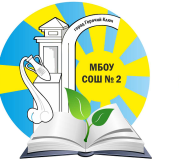 МУНИЦИПАЛЬНОЕ БЮДЖЕТНОЕ ОБЩЕОБРАЗОВАТЕЛЬНОЕ УЧРЕЖДЕНИЕ СРЕДНЯЯ ОБЩЕОБРАЗОВАТЕЛЬНАЯ ШКОЛА № 2 МУНИЦИПАЛЬНОГО ОБРАЗОВАНИЯ ГОРОД ГОРЯЧИЙ КЛЮЧ                                                                   УТВЕРЖДЕНО                                                                                        Директор МБОУ СОШ № 2                                                                                                            ___________ М.Л. Тэргович                                                                                                            _______________________Анализ единого государственного экзаменавыпускников XI классов МБОУ СОШ № 2 в 2019-2020 учебном году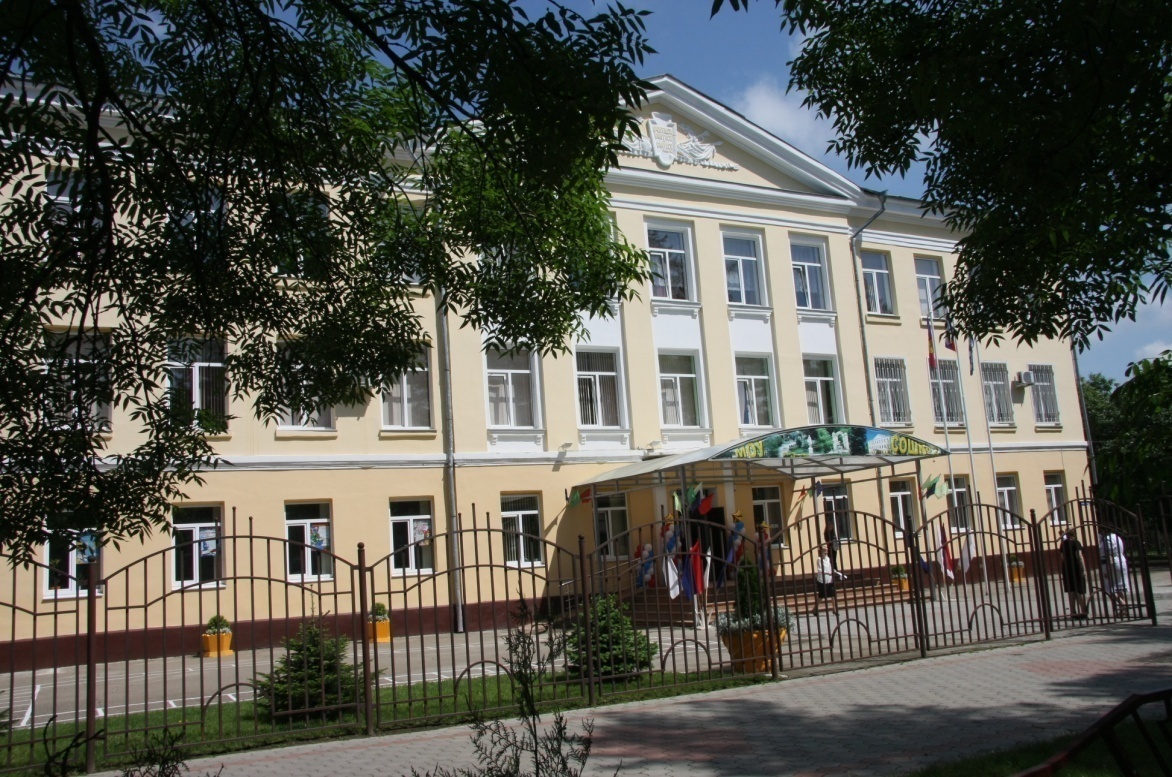 2020 г.Анализ государственной итоговой аттестации выпускниковXI классов МБОУ СОШ № 2 в 2019-2020 учебном годуНа основании нормативно-правовых  документов, регулирующих проведение государственной итоговой аттестации выпускников общеобразовательных учреждений:- приказ Министерства просвещения России и  Рособрнадзора 14.11.2019 г. № 609/1559 «Об утверждении единого расписания и продолжительности проведения единого государственного экзамена по каждому учебному предмету, требований к использованию средств обучения и воспитания при его проведении в 2020 году»,- приказ Министерства просвещения России и  Рособрнадзора от 18.05.2020 г. № 237/588 «О признании утратившими силу некоторых приказов Министерства просвещения Российской Федерации и Федеральной службы по надзору в сфере образования и науки, утверждающих единое расписание государственной итоговой аттестации по образовательным программам основного общего и среднего общего образования и продолжительность экзаменов по каждому учебному предмету»,- письмо Рособрнадзора от 01.06.2020 г. № 02-32 «Рекомендации по подготовке и проведению ЕГЭ в 2020 году в условиях распространения новой коронавирусной инфекции (COVID-19),- рекомендаций Федеральной службы по надзору в сфере образования и науки от 05.06.2020 г. № 02-35, - постановления правительства Российской Федерации от 10.06.2020 г. № 842 «Об особенностях проведения государственной итоговой аттестации по образовательным программам основного общего и среднего общего образования и вступительных испытаний при приеме на обучение по программам бакалавриата и программам специалитета в 2020 году»,  - приказа Министерства просвещения России от 11.06.2020 г. № 294, Рособрнадзора от 11.06.2020 г. № 651 «Об особенностях проведения государственной итоговой аттестации по образовательным программам среднего общего образования в 2020 году»,- приказа Министерства просвещения России от 11.06.2020 г. № 295 «Об особенностях заполнения и выдачи аттестатов об основном общем и среднем общем образовании в 2020 году»,- приказа Министерства просвещения России от 11.06.2020 г. № 296 «Об особенностях выдачи медали «За особые успехи в учении» в 2020 году», - приказа управления образования муниципального образования г. Горячий Ключ  от 08.05.2020 г. № 252 «Об особенностях окончания учебного года», - приказа управления образования муниципального образования город Горячий Ключ от 11.06.2020 г. № 279 «Об особенностях заполнения и выдачи аттестатов об основном общем и среднем общем образовании в 2020 году»,  - письма  управления образования муниципального образования г. Горячий Ключ от 12.05.2020 г. № 1853,в МБОУ СОШ № 2 в период с 03 по 25 июля 2020 года проведена государственная итоговая аттестация в 11-х классах в соответствии со всеми регламентирующими ее нормативными документами. В течение учебного года была проведена работа по подготовке и организации государственной итоговой аттестации обучающихся: изучение нормативно-правовых документов, регламентирующих ЕГЭ; оформление информационных уголков-стендов в каждом учебном кабинете и в рекреации для учащихся и их родителей, на которых помещались рекомендации по подготовке к экзаменам, расписание и результаты государственной итоговой аттестации выпускников школы, основные нормативные документы, в библиотеке оформлена папка, содержащая необходимую документацию и демонстрационные материалы по всем предметам. На заседаниях ШМО изучались особенности проведения государственной итоговой аттестации выпускников, анализировались результаты  ЕГЭ-2019, краевых диагностических работ, всероссийских проверочных работ, разбирались характерные ошибки, допущенные выпускниками. На уроках велась работа с демонстрационными вариантами экзаменационных работ 2020года и прежних лет.Проведена информационно-разъяснительная работа со всеми категориями участников государственной итоговой аттестации (с обучающимися, родителями, учителями).Регулярно проводилась работа со слабоуспевающими обучающимися в соответствии с «Планом работы школы со слабоуспевающими и неуспевающими обучающимися в 2019-2020 учебном году».Регулярно проводилась работа по подготовке к ГИА в рамках кафедр по русскому языку, литературе, истории, английскому языку и информатике, элективных курсов и индивидуальных консультаций.Были проверены классные журналы по вопросам:выполнения учебной программы по всем предметам учебного плана школы, в том числе практической ее части;своевременности выставления оценок, их объективности;наличия полугодовых и годовых оценок;заполнения страницы «Сводная ведомость успеваемости учащихся».В ходе проверки грубых и серьезных нарушений не выявлено. Обнаруженные недочеты были устранены учителями-предметниками и классными руководителями в ходе проверки. Нарушений в проведении государственной итоговой аттестации не обнаружено.12 учителей школы были задействованы в качестве организаторов ЕГЭ: Анисимова Л.М., Горбань Т.А., Дейкина О.А., Заводская Е.В., Загривин Л.Н., Колосова Н.Е., Куракова И.В., Миронова Л.В., Петрякова Е.Н., Ткадлец И.И., Тозлиян А.В, Ургант Е.А.. Один учитель был задействован в качестве члена ГЭК: Моисеенкова Т.А.3 учителей школы являлись членами предметных комиссий по проверке экзаменационных работ (Дейкина О.А., Колосова Н.Е., Тозлиян А.В.)На конец 2019-2020 учебного года в 11-х классах обучалось очно в школе 53 обучающихся Грибов Д. прибыл в 11Б класс 18.02.2020 г.), двое обучающихся СПО были зачислены в школу для прохождения  государственной итоговой аттестации (Ропот А., Халдина В.). Допущены к государственной итоговой аттестации все обучающиеся (100%).          Аттестаты о среднем общем образовании получили 53 выпускника 11-х классов очного обучения в школе  и двое обучающихся СПО, из них:- 8 выпускников получили аттестат особого образца и были награждены медалью «За особые успехи в учении» (в прошлом учебном году – 7 выпускников):Белозор Яна Николаевна, выпускница 11А классаИордан Диана Андреевна, выпускница 11А классаКошель Полина Владиславовна, выпускница 11А классаМартиросян Светлана Кареновна, выпускница 11А классаОвчинникова Алиса Александровна, выпускница 11А классаФомина Евгения Анатольевна, выпускница 11А классаВакула Софья Вадимовна, выпускница 11Б классаПотехин Антон Сергеевич, выпускник 11Б класса- 22 выпускника награждены похвальными грамотами «За особые успехи в изучении отдельных предметов» (в прошлом учебном году – 30 выпускников):Акопян Нарек Саргисович, выпускник 11А класса – по истории.Белозор Ева Николаевна, выпускница 11А класса – по русскому языку, английскому языку и истории.Гончаренко Дарья Николаевна, выпускница 11А класса – по английскому языку.Горман Анна Юрьевна, выпускница 11А класса – по обществознанию.Иордан Диана Андреевна, выпускница 11А класса – по английскому языку, немецкому языку и истории.Коновалова Виолетта Станиславовна, выпускница 11А класса – по обществознанию.Кошель Полина Владиславовна, выпускница 11А класса – по истории и обществознанию.Мартиросян Светлана Кареновна, выпускница 11А класса – по русскому языку, английскому языку и истории.Овчинникова Алиса Александровна, выпускница 11А класса – по русскому языку, истории и обществознаниюОсипов Максим Дмитриевич, выпускник 11А класса – по истории.Прокофьева Светлана Александровна, выпускница 11А класса – по русскому языку, математике, английскому языку и обществознанию.Родина Анастасия Сергеевна, выпускница 11А класса – по обществознанию.Сенина Анастасия Сергеевна, выпускница 11А класса – по английскому языку и литературе.Серопян Евгения Романовна, выпускница 11А класса – по литературе и обществознанию.Фомина Евгения Анатольевна, выпускница 11А класса – по обществознанию.Чомарян Луиза Ашотовна, выпускница 11А класса – по химии.Вакула Софья Вадимовна, выпускница 11Б класса – по английскому языку и биологии.Головко Владислава Максимовна, выпускница 11Б класса – по математике.Лобанова Инна Владимировна, выпускница 11Б класса – по обществознанию.Полевая Александра Евгеньевна, выпускница 11Б класса – по математике и физике.Потехин Антон Сергеевич, выпускник 11Б класса – по русскому языку, математике и физике.Хабаров Сергей Алексеевич, выпускник 11Б класса – по физике.В 2019-2020 учебном году государственная итоговая аттестация всех выпускников 11-х классов проводилась в форме и по материалам ЕГЭ. Обязательными для сдачи предметами были русский язык и математика профильного уровня (по выбору), остальные предметы выпускники выбирали самостоятельно в зависимости от направления дальнейшего обучения.Итоговое сочинение   На основании приказа министерства образования и науки Краснодарского края от 31.01.2019 г. № 315 «Об утверждении Порядка проведения итогового сочинения (изложения) в Краснодарском крае», от 07.11.2019 г. № 4470 «Об организации подготовки и проведения итогового сочинения (изложения) в Краснодарском крае», приказа управления образования МО г. Горячий Ключ от 13.11.2019 г. № 951 «Об организации подготовки и проведения итогового сочинения (изложения) в муниципальном образовании город Горячий Ключ в 2019-2020 учебном году» 52 выпускника 11-х классов и один обучающийся СПО (Ропот А.) писали итоговое сочинение 04.12.2019 г., одна студентка СПО (Халдина В.) писала итоговое сочинение 05.02.2020 г. Все обучающиеся получили «зачет» за сочинение и были допущены к ГИА. Обучающийся 11Б класса Грибов Д., зачисленный в школу 18.02.2020 г., писал итоговое сочинение и получил «зачет» в предыдущей школе в г. Москва. ЕГЭ по русскому языку 06.07.2020 г.В ЕГЭ по русскому языку приняли участие 53 выпускника 11-х классов и один студент СПО, в прошлом учебном году – 51 выпускник. Минимальное количество баллов – 24. Порог успешности в 2019-2020 учебном году преодолели все обучающиеся. Два выпускника СПО (Ропот А. и Халдина В.) отказались от сдачи ЕГЭ по русскому языку.Наибольшее количество баллов набрали выпускники:Иордан Д., 11А класс – 96 балловВакула С., 11Б класс – 96 балловБелозор Е., 11А класс – 94 баллаГрибов Д., 11Б класс – 94 баллаМартиросян С., 11А класс – 91 баллПономарев И., 11А класс -91 баллПрокофьева С., 11А класс – 91 баллНаименьшее количество баллов набрали выпускники: Филинова С., 11Б класс – 54 баллаОсипов М., 11А класс -53 баллаКачаев А., 11Б класс – 51 баллМатюшев Г., 11Б класс – 45 балловСредний балл по школе составил 73,4 баллов, по сравнению с прошлым годом наблюдается снижение на 3,1 балла.          Апелляции о несогласии с выставленными баллами  не поданы.Величина среднего балла  ЕГЭ по русскому языку по классамЕГЭ по математике (базовый уровень) В 2019-2020 учебном году ЕГЭ по математике базового уровня не проводился.ЕГЭ по математике (профильный уровень) 10.07.2020 г.В ЕГЭ по математике профильного уровня приняли участие 28 выпускника: 11А - 13 выпускников, 11Б – 15 выпускников (52,8 % от общего количества выпускников), в прошлом учебном году – 32 выпускника. Минимальное количество баллов – 27. Порог успешности  в 2019-2020 учебном году не преодолели пять обучающихся: Григулецкий В., 11А класс (14 баллов)Федотов К., 11А класс (23 балла)Диденко С., 11Б класс (23 балла)Качаев А., 11Б класс (14 балла)Лобанова И., 11Б класс (23 балла)Наибольшее количество баллов набрали  выпускники:Прокофьева С., 11А класс – 76 балловЮсков С., 11Б класс – 76 балловБутенко А., 11Б класс – 74 баллаГончаренко Д., 11А класс – 72 баллаНаименьшее количество баллов набрали выпускники: Белова А., 11А класс – 39 баллов Горман А., 11А класс – 39 баллов Лось А., 11А класс – 39 балловХилько Л., 11А класс - 39 балловВельц В., 11Б класс – 39 балловИванова С., 11Б класс – 39 балловРодина А., 11А класс – 33 баллаСредний балл по школе составил 49,1 баллов, по сравнению с прошлым годом наблюдается снижение среднего балла на 13,35 баллов. Апелляцию о несогласии с выставленными баллами  подала Полевая А. 11Б класс.По рассмотрении апелляции баллы не изменены.Величина среднего балла  ЕГЭ по математике (профильный уровень) по классамЕГЭ по биологии 20.07.2020 г.В ЕГЭ по биологии приняли участие 8 выпускников: 11А – 2 выпускника, 11Б – 6 выпускников (15,1 % от общего количества выпускников), в прошлом учебном году – 8 выпускников. Минимальное количество баллов – 36. Порог успешности в 2019-2020 учебном году не преодолел один обучающийся (Каневский В., 11б – 32 балла). Наибольшее количество баллов набрали выпускники:Вакула С., 11Б класс – 73 баллаНаименьшее количество баллов набрали выпускники: Ульянов Н., 11Б класс – 40 балловСредний балл по школе составил 55,1 баллов, по сравнению с прошлым годом наблюдается снижение на 15 баллов.Апелляции о несогласии с выставленными баллами не поданы.Величина среднего балла ЕГЭ по биологии по классамЕГЭ по английскому языку 20.07.2020 г., 22.07.2020 г., 25.07.2020 г.       В ЕГЭ по английскому языку приняли участие 8 выпускников: 11А – 7 выпускников, 11Б – 1 выпускник (15,1 % от общего количества выпускников), в прошлом учебном году – 11  выпускников. Минимальное количество баллов – 22. Порог успешности в 2019-2020  учебном году преодолели все обучающиеся. Письменную часть 20.07.2020 г. сдавали 7 выпускников, 25.07.2020 г. – одна выпускница (Вакула С.) из-за конфликта предметов (английский язык и биология в один день).Устную часть все выпускники сдавали 22.07.2020 г.Наибольшее количество баллов набрали выпускники:Мартиросян С., 11А класс – 92 баллаПрокофьева С., 11А класс – 84 баллаВакула С., 11Б класс  - 84 баллаНаименьшее количество баллов набрали выпускники: 1. Хилько Л., 11А класс – 36 балловОдна выпускница (Белова А. 11а) отказалась от сдачи ЕГЭ по английскому языку.Средний балл по школе составил 74,6 баллов, по сравнению с прошлым годом наблюдается снижение на 0,2 балла. Апелляции о несогласии с выставленными баллами не поданы. Величина среднего балла ЕГЭ по английскому языку по классамИнформатика и ИКТ 03.07.2020 г. В ЕГЭ по информатике приняла участие 1 выпускница 11Б класса (1,9 % от общего количества выпускников), в прошлом учебном году – 4 выпускника. Минимальное количество баллов ЕГЭ – 40 баллов. Порог успешности в 2019-2020 учебном году преодолели все обучающиеся.Два выпускника (Бундаев Н. 11б, Хабаров С. 11б) отказались от сдачи ЕГЭ по информатике.Средний балл по школе составил 55  баллов, по сравнению с прошлым годом наблюдается снижение на 6,3 баллов. Апелляции о несогласии с выставленными баллами не поданы. Величина среднего балла ЕГЭ по информатике и ИКТ по классамЕГЭ по истории 13.07.2020 г.       В ЕГЭ по истории приняли участие 16  выпускников: 11А - 13 выпускников, 11Б – 3 выпускников (30,2 % от общего количества выпускников),  в прошлом учебном году – 14 выпускников. Минимальное количество баллов – 32. Порог успешности в 2019-2020 учебном году преодолели все обучающиеся.Наибольшее количество баллов набрали выпускники:Мартиросян С., 11А класс – 88 балловАкопян Н., 11А класс - 83 баллаОвчинникова А., 11А класс – 83 баллаСеменович О., 11А класс – 83 баллаНаименьшее количество баллов набрали выпускники: Родина А., 11А класс – 44 баллаСимонова А., 11Б класс – 44 баллаМатюшев Г., 11Б класс – 42 баллаСредний балл по школе составил 63,5 балла, по сравнению с прошлым годом наблюдается рост на 6,4 балла.Апелляцию о несогласии с выставленными баллами подала Лось А. 11А класс.По рассмотрении апелляции баллы изменены: до апелляции – 51 балл, после апелляции – 54 балла.Величина среднего балла  ЕГЭ по истории по классамЕГЭ по литературе 03.07.2020 г.          В ЕГЭ по литературе приняли участие 2  выпускников 11А – 4 выпускника, 11Б – 4 выпускника (15,1 % от общего количества выпускников), в прошлом учебном году – 2 выпускников. Минимальное количество баллов – 32. Порог успешности в 2019-2020  учебном году преодолели все обучающиеся. Наибольшее количество баллов набрали выпускники:Сенина А., 11А класс – 94 баллаСеропян Е., 11А класс – 90 балловНаименьшее количество баллов набрали выпускники: Диденко С., 11Б класс – 34 баллаСредний балл по школе составил 68,6 баллов, по сравнению с прошлым годом наблюдается рост на 0,6  баллов. Апелляции о несогласии с выставленными баллами не поданы.Величина среднего балла  ЕГЭ по литературе ЕГЭ по обществознанию 16.07.2020 г.       В ЕГЭ по обществознанию приняли участие 27 выпускников: 11А - 17 выпускников, 11Б – 10 выпускников (50,9 % от общего количества выпускников), в прошлом учебном году – 22 выпускника. Минимальное количество баллов – 42. Порог успешности в 2019-2020 учебном году  не преодолели двое обучающихся (Качаев А., 11б – 39 баллов, Матюшев Г., 11б – 29 баллов).Два выпускника (Булатов О. 11а, Мартиросов В. 11а) отказались от сдачи ЕГЭ по обществознанию.Наибольшее количество баллов набрали выпускники:Прокофьева С., 11А класс – 93 баллаАкопян Н., 11А класс – 90 балловКошель П., 11А класс – 83 баллаНаименьшее количество баллов набрали выпускники: Ульянов Н., 11Б класс – 45 балловПарфиянова А., 11Б класс – 44 баллаСредний балл по школе составил 59,9 баллов, по сравнению с прошлым годом наблюдается рост на 3,2 балла.Апелляции о несогласии с выставленными баллами не поданы.Величина среднего балла по ЕГЭ по обществознанию по классамЕГЭ по физике 13.07.2020 г.       В ЕГЭ по физике приняли участие 11 выпускников: 11А - 2 выпускника, 11Б – 9 выпускников (20,8 % от общего количества выпускников), в прошлом учебном году – 17 выпускников. Минимальное количество баллов – 36. Порог успешности  в 2019-2020 учебном году  преодолели все обучающиеся.Наибольшее количество баллов набрали выпускники:Юсков С., 11Б класс – 76 балловНаименьшее количество баллов набрали выпускники: Мартиросов В., 11А класс –  42 баллаАндреев К., 11Б класс – 41 баллСредний балл по школе составил 55,45 баллов, по сравнению с прошлым годом наблюдается снижение  на 0,35 балла.Апелляции о несогласии с выставленными баллами не поданы.Величина среднего балла по ЕГЭ по физике по классамЕГЭ по химии 16.07.2020 г.       В ЕГЭ по химии приняли участие 5  выпускников: 11А - 1  выпускник, 11Б – 4 выпускника (9,4 % от общего количества выпускников), в прошлом учебном году – 7 выпускников. Минимальное количество баллов – 36. Порог успешности в 2019-2020 учебном году не преодолели двое обучающихся (Иванова С., 11б – 30 баллов, Грибов Д., 11б – 27 баллов). Наименьшее количество баллов набрала Филинова С., 11Б класс – 49 баллов.Средний балл по школе составил 43,2 балла, по сравнению с прошлым годом наблюдается снижение на 20,5 балла.        Апелляции о несогласии с выставленными баллами не поданы.Величина среднего балла по ЕГЭ по химии по классамПоказатель востребованности предметов по выбору за курс средней общей школыПо сравнению с прошлым годом увеличилось количество выпускников, выбравших экзамены в форме ЕГЭ по истории и литературе. Практически не изменилось количество выпускников, выбравших экзамен по биологии. Меньшее количество выпускников сдавало экзамены по математике профильного уровня, обществознанию, физике, химии, английскому языку и информатике в форме ЕГЭ в 2019-2020 учебном году по сравнению с 2018-2019 учебным годом.Показатель востребованности профильных предметов Динамика среднего балла ЕГЭ по школе в 2020 году по сравнению с 2019 годом Средний балл по предметам ЕГЭ по школе в 2020 годуСравнение среднего балла по школе по экзаменам в форме ЕГЭ в 2019 и в 2020  годахСравнение результатов ЕГЭ по предметным областямСводная таблица средних баллов ЕГЭ в 2020 годуСравнение средних баллов ЕГЭ по школе, городу и краю в 2020 годуМедалисты 2020 годаКоличество выпускников, награжденных медалями, увеличилось в 2019-2020 учебном году на одного выпускника по сравнению с прошлым годом. Медаль «За особые успехи в учении» выдавалась в 2020 году на основании приказа Министерства просвещения РФ от 11.06.2020 г. № 296 «Об особенностях выдачи медали «За особые успехи в учении» в 2020 году».Выводы:По итогам государственной итоговой аттестации 2020 года выпускники 11-х классов МБОУ СОШ № 2 показали результаты: - средний балл по школе снизился по сравнению с прошлым учебным годом по химии на 20,5 баллов, по биологии на 15 баллов, по математике профильной на 13,4 баллов, по русскому языку на 3,1 баллов;- средний балл по школе вырос по сравнению с прошлым учебным годом по истории на 6,2 балла и по обществознанию на 3,2 балла;- средний балл практически не изменился по английскому языку и физике;- 15 выпускников получили от 85 до 100 баллов по пяти предметам: русский язык, английский язык, литература, история и обществознание.Рекомендации:На основании анализа ГИА по образовательным программам среднего общего образования в форме ЕГЭ рекомендовано:руководителям ШМО всесторонне проанализировать аналитические отчеты по результатам государственной итоговой аттестации на сайте fipi.ru по всем предметам, сделать выводы и включить в план работы ШМО мероприятия по подготовке обучающихся к ГИА; учителям-предметникам применять в работе новые методики для оказания помощи обучающимся в систематизации знаний для экзаменов;учителям-предметникам уделить особое внимание ознакомлению обучающихся с содержанием и спецификацией КИМов по всем предметам;учителям-предметникам научить обучающихся заполнять бланки ответов № 1, № 2 и дополнительные бланки ответов № 2;учителям-предметникам составить план работы по подготовке к ГИА;учителям-предметникам составить графики индивидуальных консультаций по подготовке к ГИА по всем предметам;учителям-предметникам запланировать проведение тренировочных работ в формате ЕГЭ;учителям-предметникам вести учет достижений обучающихся и своевременно знакомить классных руководителей, обучающихся и их родителей с результатами всех видов работ и текущей успеваемости.Администрации школы необходимо:провести многофакторный объективный анализ внутренних условий школы по организации эффективной подготовки обучающихся к ЕГЭ;усилить внутришкольный контроль по предметам, результаты которых на ЕГЭ снизились по сравнению с предыдущим учебным годом;усилить контроль за проведением диагностических работ и детально анализировать результаты каждой работы;доработать внутреннюю систему оценки достижений обучающихся, чтобы она соответствовала критериям, которые используют в ВПР, КДР  и ГИА;продолжить работу над повышением квалификации учителей (нацелить систему повышения квалификации на педагогов, ученики которых показывают отрицательную динамику успеваемости);назначить шефство опытных педагогов над теми учителями, которые сталкиваются с проблемами в определенных темах;внести в план методической работы проведение мастер-классов учителями, показавшими высокий результат подготовки обучающихся к ЕГЭ;продолжить работу кафедр по подготовке к ЕГЭ;предлагать возможности организации платных педагогических услуг по подготовке к ЕГЭ для нуждающихся в них обучающихся;организовать информационно-разъяснительную  работу о порядке проведения ГИА-11 со всеми категориями (обучающиеся, родители, учителя);организовать консультационные часы для родителей по разъяснению выбора предметов для итоговой аттестации в формате ЕГЭ и необходимости более глубокой дополнительной подготовки к экзаменам по выбору;в целях координации действий учителей и оказания более квалифицированной помощи выпускникам по подготовке к экзаменам разработать конкретную систему мер по улучшению результатов ЕГЭ в 2020-2021 учебном году.Сроки реализации поставленных задач: октябрь  2020 года – май 2021 года.Заместитель директора по УР МБОУ СОШ № 2                                          В.Г. Ткаченко28.08.2020 г.Приложение к«Анализу государственнойитоговой аттестации выпускниковXI классов МБОУ СОШ № 2 в 2019-2020 учебном году».Список выпускников, получивших высокие баллы (от 85 до 100) на экзаменах в форме ЕГЭ в 2020 годуСредний балл Средний балл Средний балл Средний балл Ф.И.О. учителяпо классупо школепо городупо краюФ.И.О. учителя11А76,273,468,573,6Колосова Н.Е.11Б70,473,468,573,6Волынская Н.Н.Средний балл Средний балл Средний балл Средний балл Ф.И.О. учителяпо классупо школепо городупо краюФ.И.О. учителя11А (13 уч-ся)45,649,147,0256,9Новоселова М.А.11Б (15 уч-ся)52,249,147,0256,9Новоселова М.А.Средний балл Средний балл Средний балл Средний балл Ф.И.О. учителяпо классупо школепо городупо краюФ.И.О. учителя11А (2 уч-ся)61,555,153,853,6Задорожко И.А.11Б (6 уч-ся)5355,153,853,6Задорожко И.А.Средний балл Средний балл Средний балл Средний балл Ф.И.О. учителяпо классупо школепо городупо краюФ.И.О. учителя11А (7 уч-ся)73,374,661,868,4Ткаченко В.Г.11Б (1 уч-ся)8474,661,868,4Ткаченко В.Г.Средний балл Средний балл Средний балл Средний балл Ф.И.О. учителяпо классупо школепо городупо краюФ.И.О. учителя11Б (1 уч-ся)555557,562,9Лебедь Е.В.Средний балл Средний балл Средний балл Средний балл Ф.И.О. учителяпо классупо школепо городупо краюФ.И.О. учителя11А (13 уч-ся)67,363,554,258,9Тэргович М.Л.11Б (3 уч-ся)4763,554,258,9Тэргович М.Л.Средний балл Средний балл Средний балл Средний балл Ф.И.О. учителяпо классупо школепо городупо краю11А (4 уч-ся)7468,667,666,8Колосова Н.Е.11Б (уч-ся)63,368,667,666,8Волынская Н.Н.Средний балл Средний балл Средний балл Средний балл Ф.И.О. учителяпо классупо школепо городупо краю11А (17 уч-ся)6659,956,7661,8Тозлиян А.В.11Б (10 уч-ся)49,659,956,7661,8Тозлиян А.В.Средний балл Средний балл Средний балл Средний балл Ф.И.О. учителяпо классупо школепо городупо краю11А (2 уч-ся)4555,4549,755,7Ургант Е.А.11Б (9 уч-ся)57,855,4549,755,7Ургант Е.А.Средний балл Средний балл Средний балл Средний балл Ф.И.О. учителяпо классупо школепо городупо краю11А (1 уч-ся)5443,248,0559,7Тарасов А.С.11Б (4 уч-ся)40,543,248,0559,7Тарасов А.С.Предмет2016-20172016-20172017-20182017-20182018-20192018-20192019-20202019-2020ПредметКоличество выпускников, выбравших экзамен% выбравших экзамен от общего количества выпускниковКоличество выпускников, выбравших экзамен% выбравших экзамен от общего количества выпускниковКоличество выпускников, выбравших экзамен% выбравших экзамен от общего количества выпускниковКоличество выпускников, выбравших экзамен% выбравших экзамен от общего количества выпускниковМатематика (профильный уровень)3777 %3465,4 %3162,7 %2852,8 %Обществознание2654,2 %1630,8 %2256,8 %2750,9 %Математика (базовый уровень)4389,6 %3873 %2039,2 %--Физика1225 %1528,8 %1733,3 %1120,8 %История1429,2 %1019,2 %1427,5 %1630,2 %Английский язык816,7 %713,5 %1121,6 %815,1 %Биология1020,8 %1335 %815,7 %815,1 %Химия816,7 %1121,2 %713,7 %59,4 %Информатика24,2 %59,6 %47,8 %11,9 %Литература36,3 %11,9 %23,9 %815,1 %География--11,9 %----ПредметКол-во уч-ся, изучающих предмет на профильном уровнеКол-во уч-ся, изучающих предмет на профильном уровнеКол-во уч-ся, сдававших экзамен по предметуКол-во уч-ся, сдававших экзамен по предметуПредметКол-во% от общего кол-ваКол-во% от общего кол-ваГуманитарный профильГуманитарный профильГуманитарный профильГуманитарный профильГуманитарный профильРусский язык27100 %27100 %История27100 %1348,1 %Естественно-научный профиль Естественно-научный профиль Естественно-научный профиль Естественно-научный профиль Естественно-научный профиль Математика (профильный уровень)26100 %1557,7 %Химия26100 %415,4 %Биология26100 %623,1 %№ п/пНаименование предметаКол-во выпускников, выбравших предмет для сдачи в форме ЕГЭМаксимальный баллМинимальный баллСредний балл по школеСредний балл по сравнению с 2019 г.Ф.И.О. учителяРусский язык53 / 100%96 (Иордан Д., 11А, Вакула С., 11Б)45(Матюшев Г., 11Б)73,4-3,1.Колосова Н.Е.Волынская Н.Н.Литература8 / 15, 1 %94(Сенина А., 11А)34 (Диденко С., 11А)68,6+0,6Колосова Н.Е.Английский язык8 / 15,1 %92(Мартиросян С., 11А)36(Хилько Л., 11А)74,6- 0,2Ткаченко В.Г.История 16 / 30,2 %88(Мартиросян С., 11А)42(Матюшев Г., 11Б)63,5+6,4Тэргович М.Л.Обществознание27 / 50,9 %93  (Прокофьева С., 11А)29(Матюшев Г., 11Б)59,9+3,2Тозлиян А.В.Математика (профильный уровень)28 / 52,8 %76(Прокофьева С., 11А, Юсков С., 11Б)14 (Григулецкий В., 11А, Качаев А., 11Б)49,1-13,35Новоселова М.А.Информатика 1 / 1,9 %55- 6,2Лебедь Е.В.Физика11 / 20,8 %76(Юсков С., 11Б)41(Андреев К., 11Б)55,45-0,35Ургант Е.А.Химия5 / 9,4 %56(Обуховская Ю., 11Б)27(Грибов Д., 11Б)43,2-20,5Тарасов А.С.Биология8 / 15,1 %73 (Вакула С., 11Б)40(Ульянов Н., 11Б)55,1- 15Задорожко И.А.РУССКИЙ ЯЗЫК2015-20162016-20172017-20182018-20192019-2020кол-во учащихся5848525153% успеваемости100100100100100средний балл по школе78,576,376,176,573,4средний балл по городу71,569,870,670,468,5средний балл по краю74,874,175,573,373,6Средний балл по России (по итоговому аналитическому отчету о результатах ЕГЭ ФИПИ)69,5ЛИТЕРАТУРА2015-20162016-20172017-20182018-20192019-2020кол-во учащихся33128% успеваемости100100100100100средний балл по школе78,373,3776868,6средний балл по городу64,756,855,172,767,6средний балл по краю64,261,365,569,166,8Средний балл по России (по итоговому аналитическому отчету о результатах ЕГЭ ФИПИ)63,4АНГЛИЙСКИЙ ЯЗЫК2015-20162016-20172017-20182018-20192019-2020кол-во учащихся587118% успеваемости100100100100100средний балл по школе66,871,963,374,874,6средний балл по городу64,7696669,461,8средний балл по краю67,46962,372,268,4Средний балл по России (по итоговому аналитическому отчету о результатах ЕГЭ ФИПИ)73,8ИСТОРИЯ2015-20162016-20172017-20182018-20192019-2020кол-во учащихся1214101516% успеваемости100100100100100средний балл по школе62,557,661,957,163,5средний балл по городу53,260,353,754,554,2средний балл по краю54,356,457,95958,9Средний балл по России (по итоговому аналитическому отчету о результатах ЕГЭ ФИПИ)55,3ОБЩЕСТВОЗНАНИЮ2015-20162016-20172017-20182018-20192019-2020кол-во учащихся2526162227% успеваемости9296,210086,492,3средний балл по школе58,657,961,156,759,9средний балл по городу55,656,956,956,656,76средний балл по краю56,657,759,559,361,8Средний балл по России (по итоговому аналитическому отчету о результатах ЕГЭ ФИПИ)54,9ГЕОГРАФИЯ2015-20162016-20172017-20182018-20192019-2020кол-во учащихся00100% успеваемости100средний балл по школе57средний балл по городу63средний балл по краю60,8Средний балл по России (по итоговому аналитическому отчету о результатах ЕГЭ ФИПИ)МАТЕМАТИКА(профильный уровень)2015-20162016-20172017-20182018-20192019-2020кол-во учащихся4237343228% успеваемости90,510096,296,990,6средний балл по школе54,455,253,862,049,1средний балл по городу45,947,148,953,247,02средний балл по краю49,750,250,55856,9Средний балл по России (по итоговому аналитическому отчету о результатах ЕГЭ ФИПИ)56,5МАТЕМАТИКА(базовый уровень)2015-20162016-20172017-20182018-20192019-2020кол-во учащихся464338210% успеваемости97,8100100100средний балл по школе4,34,64,64,3средний балл по городу4,14,34,34,0средний балл по краю4,34,44,44,2Средний балл по России (по итоговому аналитическому отчету о результатах ЕГЭ ФИПИ)4,1ИНФОРМАТИКА2015-20162016-20172017-20182018-20192019-2020кол-во учащихся22541% успеваемости10010010075100средний балл по школе53,56563,261,255средний балл по городу56,354,359,16557,5средний балл по краю57,760,859,96562,9Средний балл по России (по итоговому аналитическому отчету о результатах ЕГЭ ФИПИ)62,4ФИЗИКА2015-20162016-20172017-20182018-20192019-2020кол-во учащихся2712151711% успеваемости96,3100100100100средний балл по школе56,661,149,355,855,45средний балл по городу52,453,250,152,049,7средний балл по краю5354,152,754,155,7Средний балл по России (по итоговому аналитическому отчету о результатах ЕГЭ ФИПИ)54,4ХИМИЯ2015-20162016-20172017-20182018-20192019-2020кол-во учащихся681175% успеваемости10010010010060средний балл по школе66,367,473,563,743,2средний балл по городу6567,269,666,748,05средний балл по краю6159,862,564,359,7Средний балл по России (по итоговому аналитическому отчету о результатах ЕГЭ ФИПИ)56,7БИОЛОГИЯ2015-20162016-20172017-20182018-20192019-2020Кол-во учащихся11101388% успеваемости10010010010087,5средний балл по школе78,776,868,270,155,1средний балл по городу63,368,159,960,853,8средний балл по краю57,559,857,255,753,6Средний балл по России (по итоговому аналитическому отчету о результатах ЕГЭ ФИПИ)52,2ПредметСредний балл по школеСредний балл по городуСредний балл по краюРусский язык73,468,573,6Литература68,667,666,8Английский язык74,661,868,4История63,554,258,9Обществознание59,956,7661,8География-Математика (профильный уровень)49,147,0256,9Информатика5557,562,9Физика55,4549,755,7Химия43,248,0559,7Биология55,153,853,6Учебный годВсего награждено(чел.) % от общего числаУчебный годВсего награждено(чел.) % от общего числа2015-20161016,92016-20171122,92017-20181528,82018-2019713,72019-2020815,1№ п\пФИО выпускникаПредметКол-во балловФИО учителяИордан Д.Русский язык96 Колосова Н.Е.Вакула С.Русский язык96Волынская Н.Н.Белозор Е.Русский язык94Колосова Н.Е.Сенина А.Литература94Колосова Н.Е.Сенина А.Русский язык85Колосова Н.Е.Грибов Д.Русский язык94Волынская Н.Н.Мартиросян С.Английский язык92Ткаченко В.Г.Мартиросян С.Русский язык91Колосова Н.Е.Мартиросян С.История88Тэргович М.Л.Пономарев И.Русский язык91Колосова Н.Е.Прокофьева С.Русский язык91Колосова Н.Е.Прокофьева С.Обществознание93Тозлиян А.В.Акопян Н.Обществознание90Тозлиян А.В.Серопян Е.Литература90Колосова Н.Е.Коржукова А.Русский язык89Волынская Н.Н.Барбашина А.Литература87Волынская Н.Н.Булатов О.Русский язык87 Колосова Н.Е.Гончаренко Д.Русский язык87 Колосова Н.Е.Кошель П.Русский язык87 Колосова Н.Е.